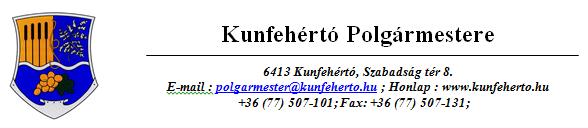 ELŐTERJESZTÉSKunfehértó Községi Önkormányzat Képviselő-testülete2017.  május 24. napján tartandó üléséreTárgy:  Nyári szünidei gyermekétkeztetésről szóló döntésTisztelt Képviselő-testület!A gyermek védelméről és a gyámügyi igazgatásról szóló 1997. XXXI. törvény – a továbbiakban: Gyvt. - 21/C. §-ával egy új ellátásformát, a szünidei gyermekétkeztetést vezette be 2016. évtől az arra rászorulóknak.A szünidei gyermekétkeztetés keretében a települési önkormányzat a szülő, vagy törvényes képviselő kérelmére a déli meleg főétkezést kötelezően biztosítja a hátrányos helyzetű és a rendszeres gyermekvédelmi kedvezményben részesülő halmozottan hátrányos helyzetű, óvodai, iskolai ellátásban részesülő gyermekek részére. A Gyvt. 21/C. § (2) bekezdése értelmében az óvodai nevelésben részesülő 2H-s, és a rendszeres gyermekvédelmi kedvezményben részesülő 3H-s gyermekek részére az óvodai nevelést nyújtó intézmény zárva tartásának időtartama alatt valamennyi munkanapon biztosítani kell a meleg főétkezést. Az iskolai oktatásban részesülő 2H-s, és a rendszeres gyermekvédelmi kedvezményben részesülő 3H-s gyermekek részére kötelezően az őszi, téli, tavaszi szünetben a tanév rendjéhez igazodóan szünetenként az adott tanítási szünet időtartamára eső valamennyi munkanapon, továbbá a nyári szünetből legalább 43 munkanapon kell biztosítani az étkeztetést. A nyári szünet időtartama 2017. június 16 – 2017. augusztus 31. Az ezen időszakra eső munkanapok száma: 55. A konyhán mint  minden év nyarán, a tanítási szünetben végezik el a szokásos nagytakarítást, esetleges festést, mázolást, javítási munkákat. Ezen időszakban tudtak a dolgozók hosszabb szabadságra menni. Az idei évben a konyha leállási ideje: 2017. július 31 – augusztus 11. A személyes gondoskodást nyújtó gyermekjóléti alapellátások és gyermekvédelmi szakellátások térítési díjáról és az igénylésükhöz felhasználható bizonyítékokról szóló, 328/2011. (XII.29.) Kormányrendelet 13/B § (1) bekezdés b) pontja alapján 2017. május 15-ig kell írásban újra tájékoztatnunk a szünidei gyermekétkeztetéssel érintett családokat a nyári szünet időtartamára eső szünidei gyermekétkeztetés igénybevételének lehetőségeiről, módjáról, időtartamáról és helyszínéről.  A fentiek alapján a Képviselő-testületnek döntést kell hoznia arról, hogy az iskolai oktatásban részesülő 2H-s, 3H-s gyermekek számára a nyári szünetben mind az 55 munkanapon, vagy csak a Gyvt-ben előírt kötelező 43 munkanapon biztosítja az étkeztetést. Határozati javaslat                                                             …./2017. (III. 28.) Kt. sz. határozatKunfehértó Községi Önkormányzat Képviselő-testülete a gyermekek védelméről és a gyámügyi igazgatásról szóló 1997. évi XXXI. törvény 21/C. § (2) bekezdés b) pontjában körülírt hátrányos helyzetű és a rendszeres gyermekvédelmi kedvezményben részesülő halmozottan hátrányos helyzetű gyermekek részére a 2017. évi nyári szünet időtartamán belül 45 munkanapra nézve biztosítja a szünidei gyermekétkeztetést 2017. június 16. - 30. napjáig, valamint 2017. augusztus 14.- augusztus 31. napjáig.1997. évi XXXI. törvény 21/C. § (2) bekezdés a) pontjában körülírt hátrányos helyzetű és a rendszeres gyermekvédelmi kedvezményben részesülő halmozottan hátrányos helyzetű  óvodás korú gyermekek részére az óvodai nevelést nyújtó intézmény zárva tartásának időtartamára, 10 munkanapra nézve biztosítja a szünidei gyermekétkeztetést 2017. július 31. - 2017. augusztus 13. napjáigHatáridő: azonnalFelelős: Huszár Zoltán polgármesterÉrtesül: Harnóczi Erzsébet óvodavezető	  Horváth Judit szociális előadó	  Gömzsik László gazdálkodási előadóKunfehértó, 2017. május 24.									Huszár Zoltán